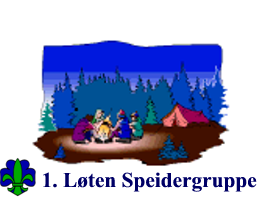 MINITUR til Pruterud tirsdag 30.januar 2018

Turen er for alle medlemmer og enheter i 1.Løten speidergruppe. Lekne foreldre er også velkomne . Beverspeidere må ha med foreldre. Felles avreise fra Ådalsbruk skole kl. 17.30. Tilbake til Ådalsbruk skole kl.20.30. 

Det blir aking og leker. Ta med akebrett, akematter eller kjelke.Foreldre må påregne kjøring. De som kjører bør være med hele kvelden og kjøre begge veger.Vi sørger for varme griller. Ta med litt godt å ha på grillen og drikke (både kaldt og varmt). Ikke godteri. 
Tørre votter, en ekstra genser og noe å sitte på kan også være lurt.Det er lys i bakken, åpne toaletter og vi har tilgang til varmestue om det blir kaldt.Lurer du på noe? Ta kontakt med Kari på tlf. 48 07 43 27.SpeiderhilsenKari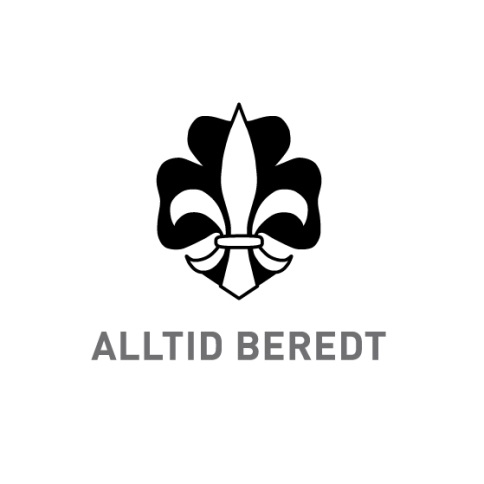 